В соответствии с Областным законом от 03.10.2008 № 92-ЗС «Об оплате труда работников, осуществляющих техническое обеспечение деятельности государственных органов Ростовской области, и обслуживающего персонала государственных органов Ростовской области» (в редакции Областного закона от 16.12.2021 № 640)Собрание депутатов Камышевского сельского поселенияРЕШИЛО:	1. Внести в решение Собрания депутатов Камышевского сельского поселения от 30.12.2008 № 13 «Об оплате труда работников, осуществляющих техническое обеспечение деятельности администрации Камышевского сельского поселения и обслуживающего персонала администрации Камышевского сельского поселения»следующие изменения:1) в пункте 1 части 5:а) в абзаце первом подпункта а цифры «100» заменить на цифры»200»;б) в подпункте б цифры «50» заменить цифрами «100», цифры «70» заменить цифрами «150»;2) в подпункте а пункта 2 части 7 цифры «8,5» заменить цифрами «18».2. Настоящее решение вступает в силу со дня его подписания и распространяется на правоотношения, возникшиес 1 января 2022 года.Председатель Собрания депутатов-глава Камышевского сельского поселения                                 Т.В. Журбенкох. Камышев«14» февраля 2022 года  № 26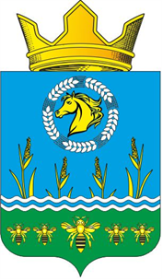 Российская ФедерацияРостовская областьЗимовниковский районмуниципальное образование «Камышевское сельское поселение»Собрание депутатов Камышевского сельского поселенияРЕШЕНИЕ Российская ФедерацияРостовская областьЗимовниковский районмуниципальное образование «Камышевское сельское поселение»Собрание депутатов Камышевского сельского поселенияРЕШЕНИЕ Российская ФедерацияРостовская областьЗимовниковский районмуниципальное образование «Камышевское сельское поселение»Собрание депутатов Камышевского сельского поселенияРЕШЕНИЕ 